How to apply for a Horse Drawn Hackney Drivers badge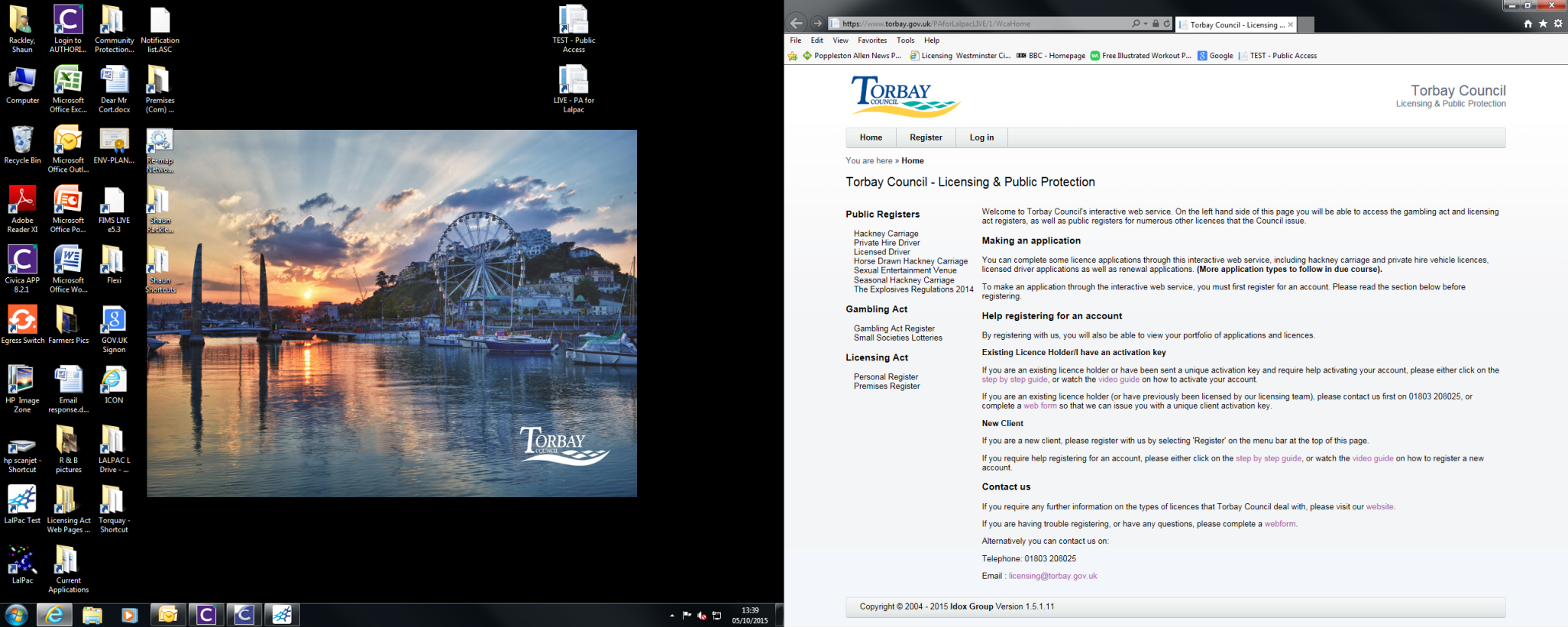 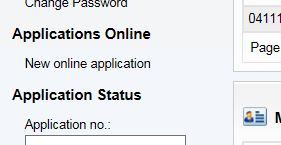 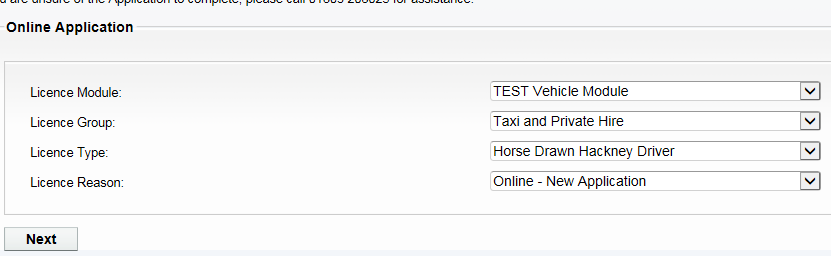 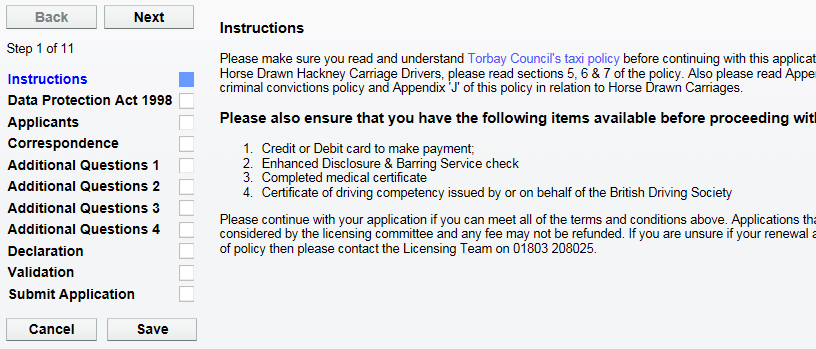 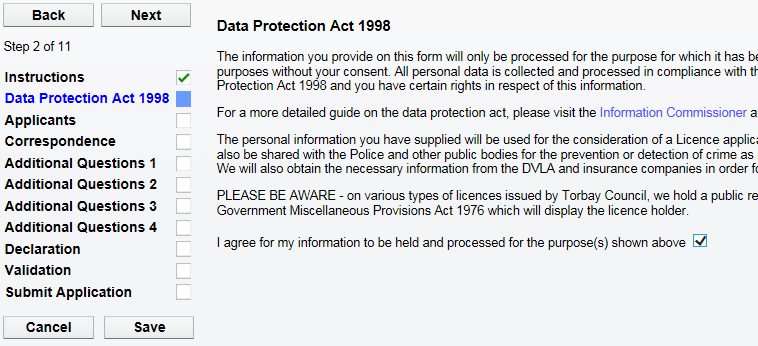 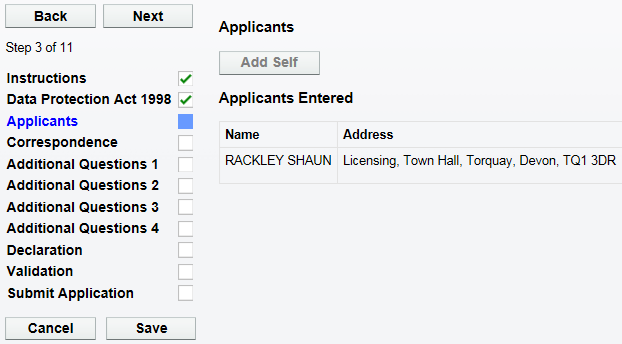 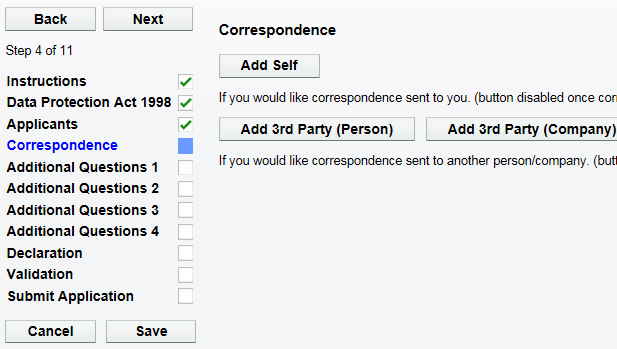 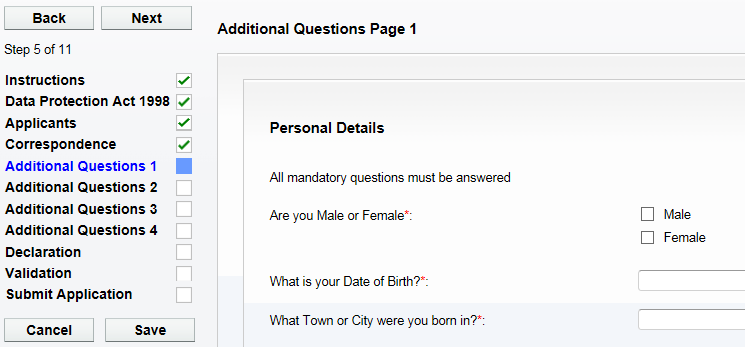 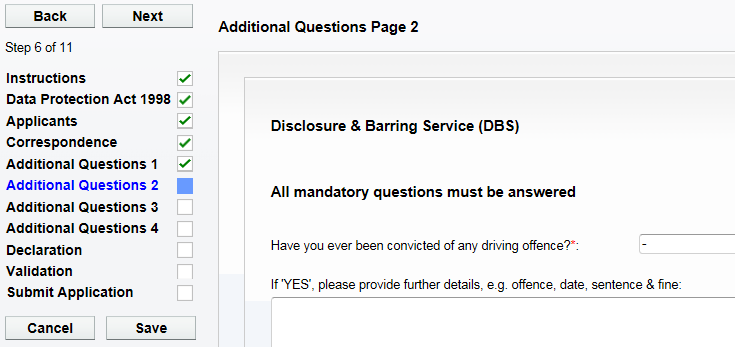 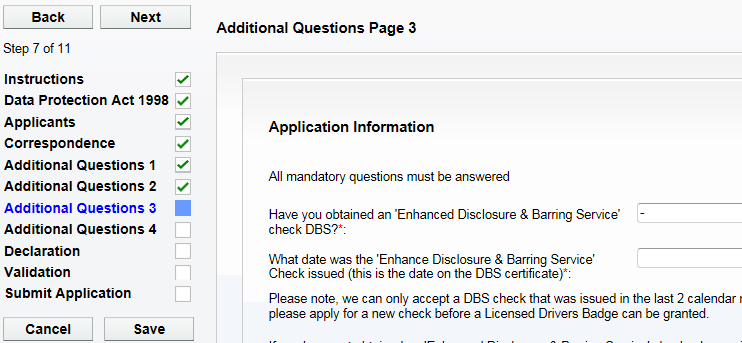 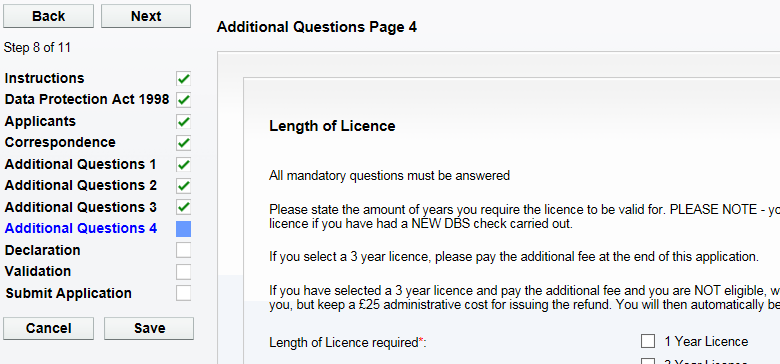 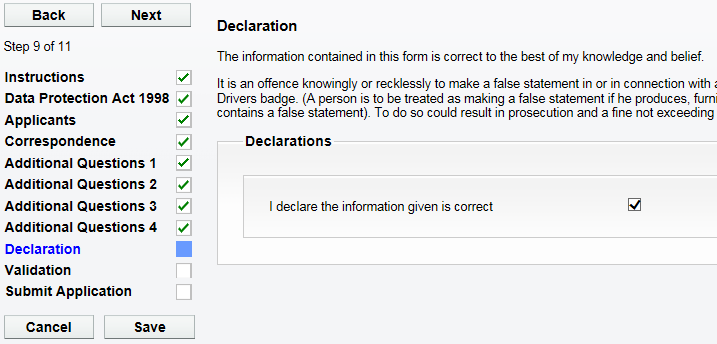 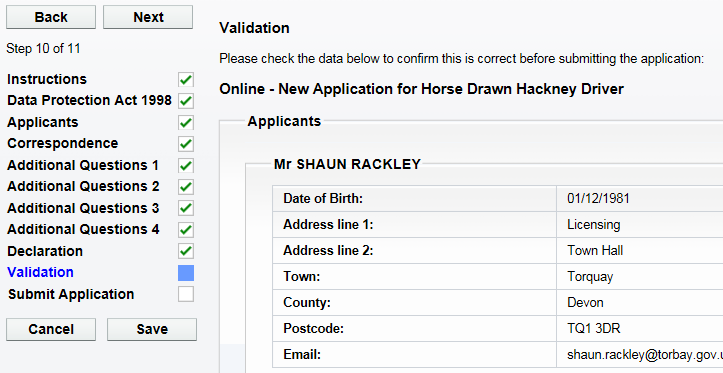 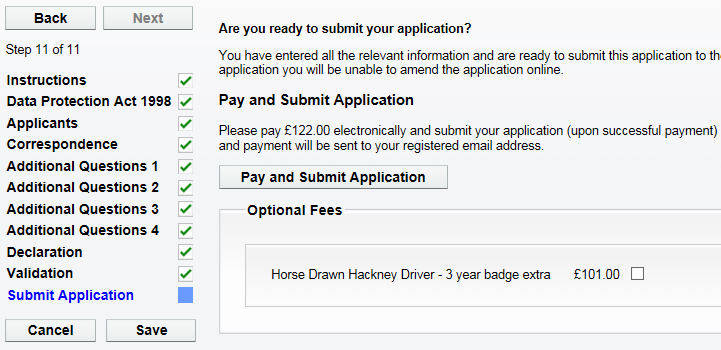 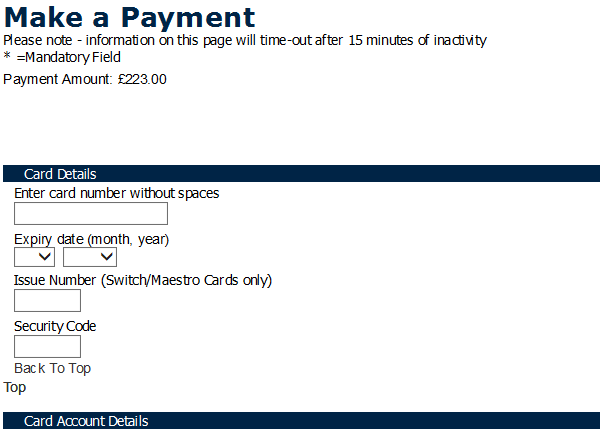 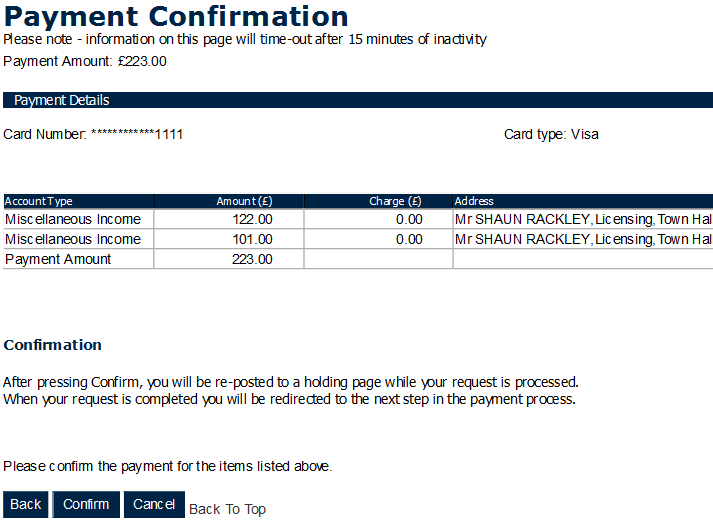 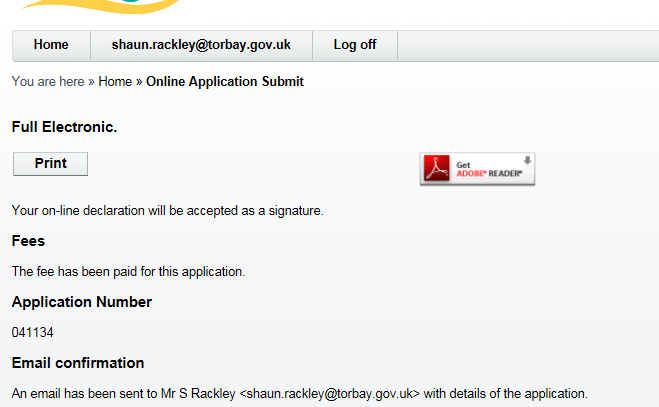 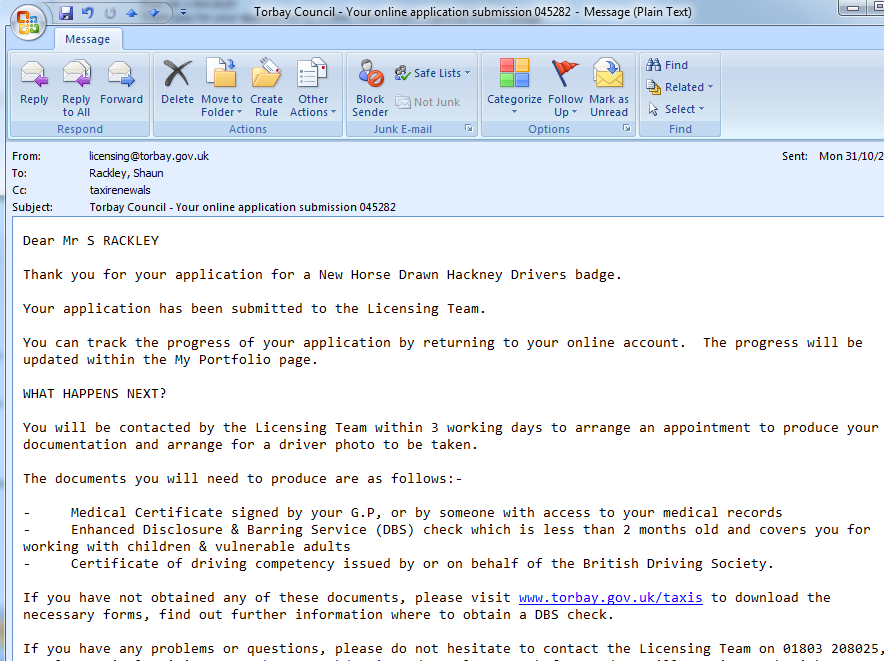 